Mocniny s přirozeným mocnitelem – opakování                                                 5.1.2021(videohodina)Sčítání, odčítání mocnin3x2-4x2+5x2 =b) 6a4+7a4-9a4	 =8b3-5b5+2b3-2b5 =3x3+6a2-5a2-x3 = e) 8xy2-4y-9y+3xy2-7-xy2+y =		Násobení mocnin        příklad:     x3 . x = x3+1 = x4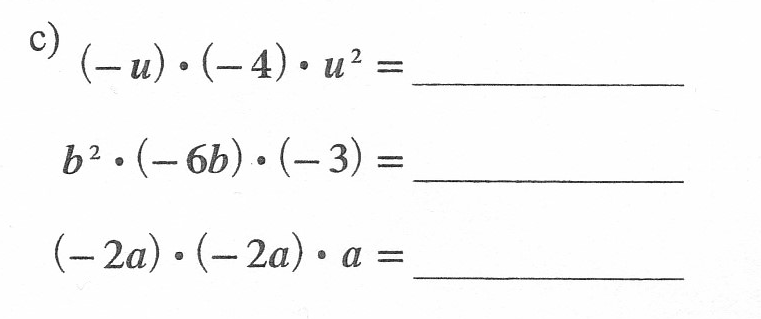 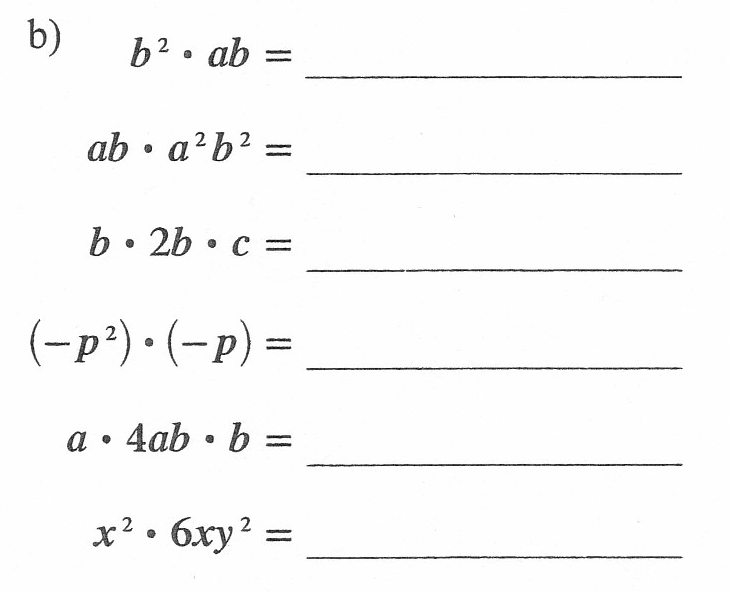 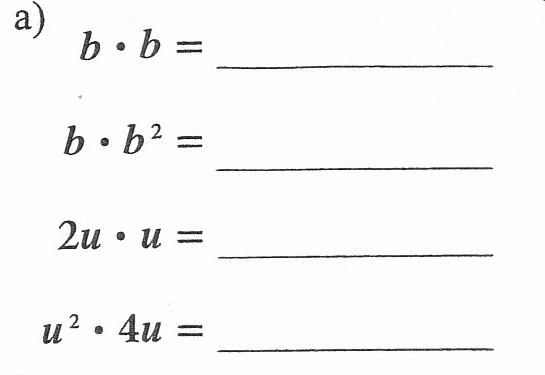 Dělení mocnin      příklad:  x3 : x = x3-1 = x2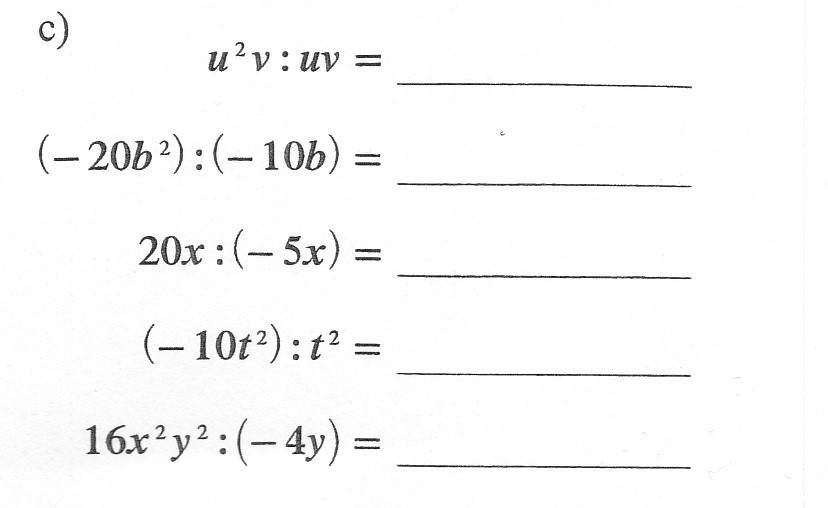 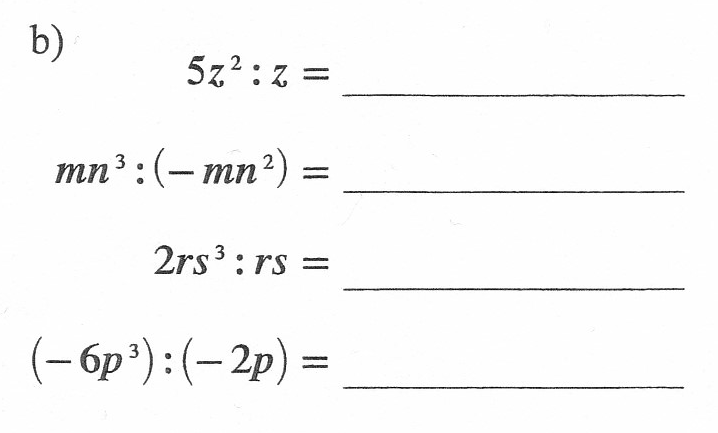 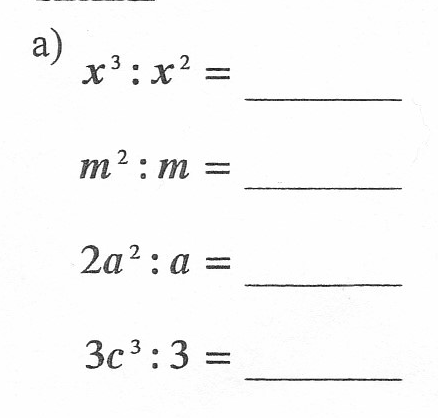 Mocnina součinu , mocnina mocniny = umocňování mocnin    (x3)2 = x3 . 2 = x6                                                                                                    (2x2y)2 = 22. x2 . 2 . y1 . 2= 4x4y2(a5)3 =                     b) (  x2)3 =(2a3)2 =                        (0,1x2y)2 =(-ab2)5 =                       (x3y2z)3 =(-x3y4)2 =	           (- ab4)2 = – (abc)3 =                    5x(y2)3 = 	